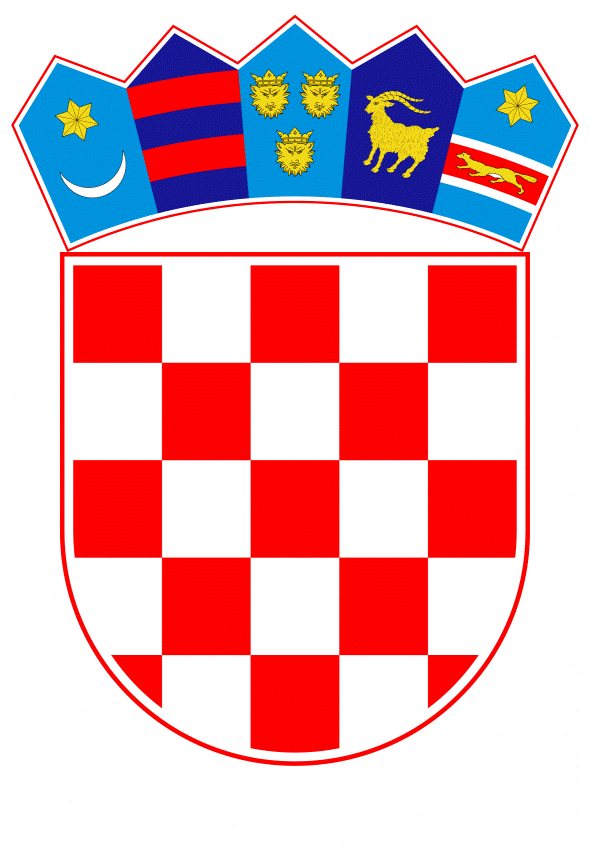 VLADA REPUBLIKE HRVATSKEZagreb, 30. ožujka 2023.______________________________________________________________________________________________________________________________________________________________________________________________________________________________Banski dvori | Trg Sv. Marka 2  | 10000 Zagreb | tel. 01 4569 222 | vlada.gov.hr                                                                                                                        PRIJEDLOGNa temelju članka 6. Zakona o iznimnim mjerama kontrole cijena („Narodne novine“, br. 73/97, 128/99 i 66/01) i članka 31. stavka 2. Zakona o Vladi Republike Hrvatske („Narodne novine“, br. 150/11, 119/14, 93/16, 116/18 i 80/22), Vlada Republike Hrvatske je na sjednici održanoj ……2023. godine donijelaODLUKUO IZMJENI ODLUKE O IZRAVNIM MJERAMA KONTROLE CIJENA ODREĐENIH PREHRAMBENIH PROIZVODAI. 	U Odluci o izravnim mjerama kontrole cijena određenih prehrambenih proizvoda (“Narodne novine“, br. 104/22., 5/23. i 31/23.) točka IV. mijenja se i glasi: „Najviša maloprodajna cijena UHT mlijeka s 2,8% mliječne masti po litri, ne smije prelaziti cijenu od 1,03 eura.Marža trgovca obračunata na neto fakturnu cijenu iz stavka 1. ove točke, umanjena za sve rabate i vanfakturne popuste iznosi najviše 10%.“.                                                             II.Ova Odluka stupa na snagu prvoga dana od dana objave u „Narodnim novinama“.KLASA:URBROJ:Zagreb,…….2023.                                                                                               Predsjednik                                                                                 mr.sc. Andrej Plenković, v.r.ObrazloženjeOdlukom o izravnim mjerama kontrole cijena određenih prehrambenih proizvoda („Narodne novine“, br. 104/22, 31/23), a koja Odluka je donesena temeljem odredbe članka 6. Zakona o iznimnim mjerama kontrole cijena („Narodne novine“, br. 73/97, 128/99 i 66/01), odredile su se izravne mjere kontrole cijena određenih prehrambenih proizvoda radi sprječavanja negativnih učinaka promjena pojedinih cijena, a u cilju otklanjanja štetnih posljedica poremećaja na tržištu u pogledu opskrbe osnovnim životnim namirnicama stanovništva na području Republike Hrvatske, kada se ti ciljevi ne mogu postići drugim mjerama gospodarske politike.Međutim, s obzirom na osjetljivost sektora mliječnog govedarstva i nedovoljnu tržišnu snagu malih proizvođača sirovog mlijeka, moguće je da ukidanje marži uz ograničenje cijena uzrokuje pritisak u lancu koji bi doveo do snižavanja otkupnih cijena sirovog mlijeka te u konačnici ugrožavanja likvidnosti poljoprivrednih gospodarstava koji se bave ovom osjetljivom i ugroženom proizvodnjom. Kako bi se ova mogućnost isključila, a imajući u vidu ciljeve Vlade prilikom donošenja Odluke, predlaže se sljedeće:-	Izmjena Odluke o izravnim mjerama kontrole cijena određenih prehrambenih proizvoda, tj. povećanje gornje razine cijena UHT mlijeka 2,8% mliječne masti za 5% - s 0,98 EUR/lit na 1,03 EUR/lit;-	Uvođenje gornje granice marže za trgovce za UHT mlijeko 2,8% mliječne masti od 10%; Ovakvim prijedlogom i dalje se osigurava prihvatljiva cijena UHT mlijeka s 2,8% mliječne masti koje ima najveći udio u hrvatskoj potrošnji mlijeka i granica marže koja trgovce ne dovodi u nepovoljnu poziciju u lancu, pri čemu se sprječava potencijalni pritisak na snižavanje cijene u otkupu.  Za napomenuti je da je likvidnost poljoprivrednih gospodarstava i cjelokupna primarna proizvodnja, kao i prerađivačka industrija, u vrlo nepovoljnim uvjetima proizvodnje koje su posljedica tržišnih poremećaja u posljednje tri godine, a koja je uvelike očuvana nacionalnim redovnim i interventnim mjerama financijskih potpora dodijeljenih upravo zbog velikih tržišnih poremećaja i uvjeta otežanog poslovanja. Ova Odluka će stupiti na snagu prvoga dana od dana objave u „Narodnim novinama“,  uvažavajući činjenicu da je hrana osnovni uvjet održanja, unaprjeđenja i zaštite života i zdravlja stanovništva, a u svrhu odgovornog upravljanja krizom koja prijeti gospodarstvu i građanima Republike Hrvatske.Slijedom navedenog, predlaže se donošenje ove Odluke.  Predlagatelj:Ministarstvo gospodarstva i održivog razvojaPredmet:Prijedlog odluke o izmjeni Odluke o izravnim mjerama kontrole cijena određenih prehrambenih proizvoda